Formularz poprawkowy projektów Wrocławskiego Budżetu Obywatelskiego 20171. Informacje o projekcieNumer projektu:  163Nazwa projektu: (wypełnić tylko w wypadku zmiany/doprecyzowanianazwyprojektu)Lokalizacja projektu:(wypełnić tylko w wypadku zmiany lokalizacji projektu)- adres: - numer geodezyjny działki (na podstawie www.geoportal.wroclaw.pl): 2. Ustosunkowanie się do wyników weryfikacji lub opis zmian(Lider może potwierdzić to, co otrzymał w wynikach weryfikacji lub zaproponować zmiany. Do dnia 24 sierpnia 2017 r. zostaną one zweryfikowane przez jednostki merytoryczne Urzędu Miejskiego.O wyniku weryfikacji lider zostanie powiadomiony w formie informacji o konsultacjach/głosowaniu nad projektami do WBO2017 opublikowanej w Biuletynie Informacji Publicznej.)Dzień dobry 

Jako lider projektu nr 163 bardzo proszę o małą zmianę zakresu projektu. Ze względu na ścisłą współpracę z Radą Osiedla Gaj proszę o zmianę, aby zamiast siłowni terenowej wv projekcie umieścić plac zabaw w drugim do tego przewidzianym miejscu w nowym parku pod Zielonym Wzgórzem. 

Moją prośbę motywuję tym, że najprawdopodobniej siłownia necie zrealizowana poza budżetem WBO, więc nie ma sensu robić jej w wbo. 

Z góry dziękuję za pozytywne rozpatrzenie mojej prośby i pozdrawiam 

3. Uwagi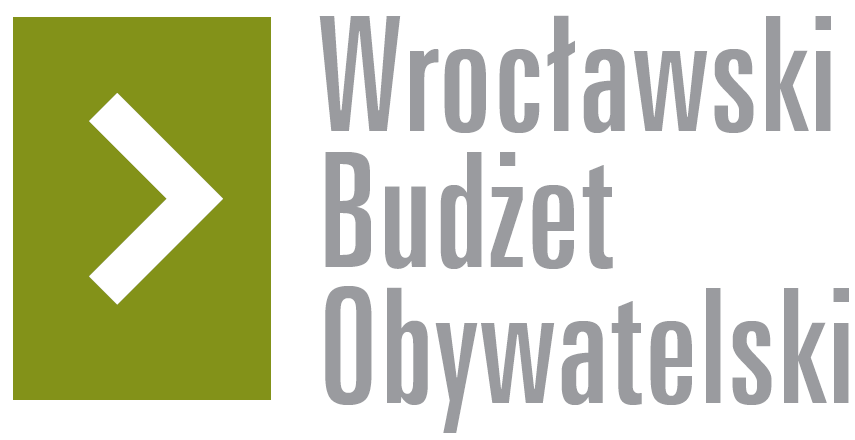 